 ```````-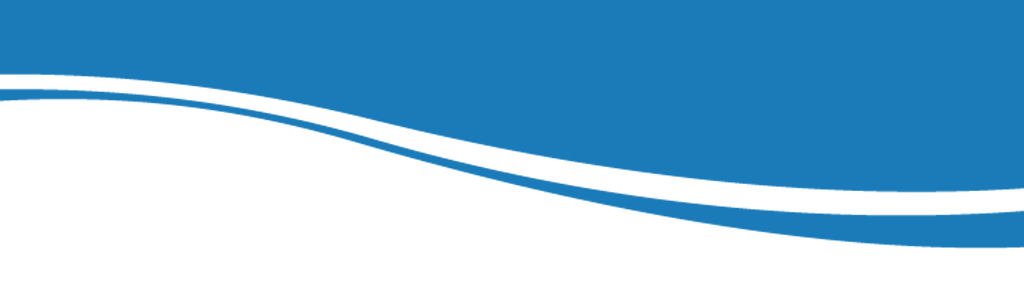 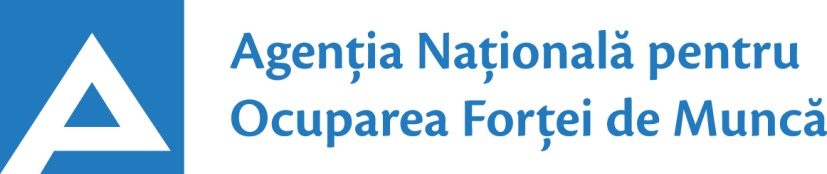                       www.angajat.md21.02.201724.01.2017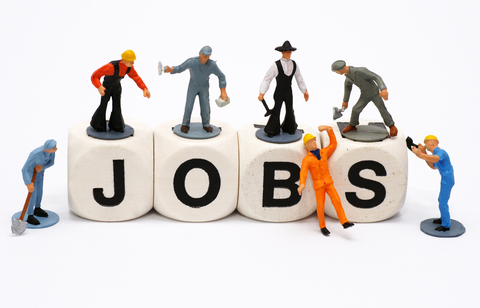 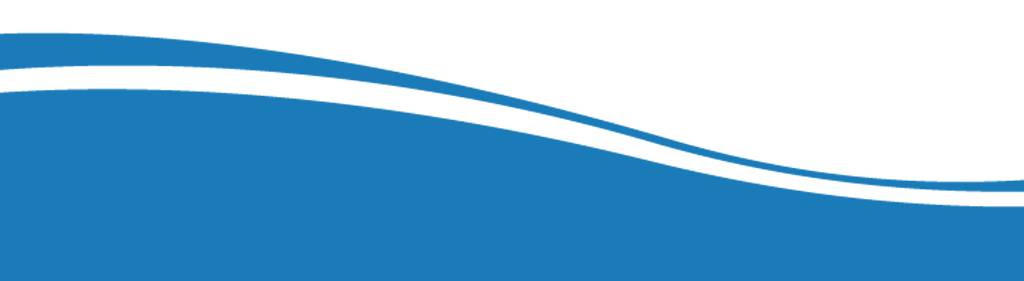 Conform bazei de date a Agenţiei Naţionale pentru Ocuparea Forţei de Muncă la data de 21.02.2017  erau în evidenţă 8005 locuri de muncă vacante. În aspect teritorial, numărul locurilor de muncă vacante, disponibile în fiecare agenție, constituie: Pentru persoanele cu nivel de instruire superior şi mediu de specialitate sunt disponibile 2225 locuri de muncă vacante, constituind cca 28% din numărul total de locuri vacante: Pentru persoanele cu nivel de instruire secundar profesional și pentru muncitorii necalificați, Agenţia Naţională pentru Ocuparea Forţei de Muncă oferă 5780 locuri de muncă, ce constituie 72% din numărul total de locuri de muncă vacante:Sunt oferite următoarele locuri de muncă pentru muncitori necalificaţi:ecalificaţi:  Persoanele aflate în căutarea unui loc de muncă, se pot adresa agenţiilor teritoriale pentru ocuparea forţei de muncă sau pot accesa Portalul pieţei muncii: www.angajat.md, unde sunt postate locurile vacante oferite în fiecare raion, pe profesii.  Prezentul buletin este elaborat în concordanță cu „Clasificatorul ocupaţiilor din Republica Moldova (CORM 006-14)”, aprobat prin ordinul Ministerului Muncii, Protecției Sociale și Familiei nr.22 din 03.03.2014.AOFMLocuri vacanteAOFMLocuri vacanteChişinău3383Rezina103Balţi 476Teleneşti100Floreşti374Taraclia 87Orhei275Râscani84Ungheni270Briceni83UTA Găgăuzia266Leova82Călăraşi258Căuşeni79Ialoveni188Soroca71Străşeni 188Donduşeni62Nisporeni161Sângerei58Şoldăneşti161Criuleni53Basarabeasca148Ocniţa48Cimişlia142Glodeni46Cantemir141Făleşti43Anenii Noi 140Dubăsari38Hânceşti131Edineț24Ştefan Vodă115Drochia12Cahul114OcupațiiLocuri vacanteTotalDin care:Specialist în domeniul sănătății475asistent medical – 180medic specialist – 160farmacist – 29medic medicină generală –28felcer laborant – 19medic de familie – 18felcer – 10moașă - 9maseur – 6nutriționist – 5microbiolog – 4laborant în medicină – 3medic dentist – 2medic igienist – 2Specialist în activitatea financiară, economică sau comercială201contabil – 91contabil-șef -33economist – 17casier bancar – 17agent comercial – 11agent de vânzări – 10expert financiar-bancar – 8specialist bancar – 5auditor – 3inspector credite -3administrator de credite -3Consultant (diverse ramuri)164Inspector 151inspector pregătire tehnico-materială – 39inspector (superior, principal) – 39ofițer de sector – 19inspector de poliţie – 18inspector exploatare poştală –14 comandant detașament - 10ofiţer urmarire penală –6inspector fiscal – 6Specialist în învățământ140educator învăţământul  preşcolar – 73psiholog – 10conducător muzical – 8profesor învăţământul primar –  7profesor  învăţământul liceal – 6instructor formator limbi străine - 6conducător cerc – 5șef grădiniță de copii - 5logoped – 5bibliotecar – 4profesor antrenor de sport – 4profesor  învăţământul  gimnazial – 3traducător – 2metodist -2Inginer 91inginer(alte ramuri) – 27inginer tehnolog – 19inginer electronist – 9inginer-mecanic – 8inginer construcții civile,industriale și agricole – 8inginer proiectant – 5inginer electrician - 5inginer energetician – 4inginer cadastral – 4inginer programator – 2Manager85manager (în activitatea comercială) – 54manager în alte ramuri – 20manager ( în serviciile de marketing) – 5manager proiect – 3manager produs – 3Polițist 44Asistent social/lucrător social38Administrator diverse domenii29Tehnolog28Director (diverse ramuri)23Controlor19Maistru (diverse ramuri)19Secretară/secretară dactilografă19Agent de asigurare18Juristconsult17Maistru-instructor16Specialist resurse umane16Programator/ programator software14Maistru(diverse domenii)13Şef post12Șef sectie12Electrician secție/sector11Agronom11Asistent parental profesionist11Specialist relatii publice11Laborant (diverse ramuri)10Analist investiții10Tehnician  (diverse ramuri)8Designer mobila6Mecanic 5Grefier5Sef de sector 5Şef poştă4Padurar 4Arhitect3Maistru diagnostician auto3Alte ocupații474Lucrători în industria textilă și confecții2142cusător (industria ușoară/confecțiilor) – 2028încheietor tricotaje – 38călcător – 27croitor – 23țesător – 16 tricoter manual - 10Lucrători calificați în întreprinderi industriale 417legător filoane,cabluri şi conductori – 101cizmar-confectioner incaltaminte –66controlor calitate – 24strungar  – 24electrogazosudor – 22montator in productia de cabluri –20montator subansable - 20sef echipa specializată - 20asamblor montator articole marochinărie – 14lacatuș - reparator –12asamblor –11sudor – 11electrician-montator cablator – 11montator-reglor - 11lăcătuș instalator tehnică sanitară – 10ciontolitor-dezosator -10rihtuitor fete incaltaminte – 10frezor - 9lăcătuș-montator – 6asamblor articole din lemn - 5Lucrători în domeniul vânzărilor345vânzător produse alimentare/nealimentare  –262casier  – 51chioscar - 11bufetier – 7magaziner –- 7controlor-casier – 7Lucrători în construcţii296plăcător cu plăci –89armator –70tencuitor - 63dulgher – 44tâmplar – 15tinichigiu – 10zugrav – 5Transport şi telecomunicaţii263conducător auto (șofer) – 205montator cale ferată – 20lăcătuș auto –16motorist – 16vopsitor auto –6Operatori, aparatişti, lăcătuși-asamblori, maşinişti la instalaţii și mașini 205operator la calculatoare – 118operator introducere,validare si prelucrare-42operator telecomunicaţii – 9operator  în sala de cazane – 7mecanic reparație utilaje - 7operator comercial - 5mașinist-macaragiu – 5mașinist la buldozere – 4mașinist la autogredere -4maşinist la excavatorul cu o singură cupă – 4Hoteluri şi restaurante194bucătar  – 97brutar  – 24chelner (ospătar) – 33cofetar  –20barman – 12patiser –5modelator aluat – 3Lucrători în domeniul serviciilor personale153taxator – 43poştaş  –28inspector inferior patrulare – 17santinelă - 12frizer – 21gardian public - 11manichiuristă – 8librar – 7dispecer –6Lucrători calificaţi în agricultură, silvicultură, acvacultură,  piscicultură 132viticultor –100tractorist – 32Electrician19electromontor – 14electrician de mină -5Alte activități economice/ocupații119      MeseriaLocuri vacanteTotalMuncitor auxiliar 466Muncitor necalificat la asamblarea şi montarea pieselor109Muncitor necalificat în agricultură,silvicultură și gădinărit237Îngrijitor în încăperi de producţie119Ajutor de educător82Sortator 74Măturător61Hamal59Muncitor rutier51Bucătar auxiliar41Femeie de serviciu36Infirmieră26Călcător24Muncitor necalificat in exploatari forestiere20Supraveghetor 20Spălător veselă17Paznic 17Spălător  vehicule13Dadacă 13Incasator si cititor contoare electrice10